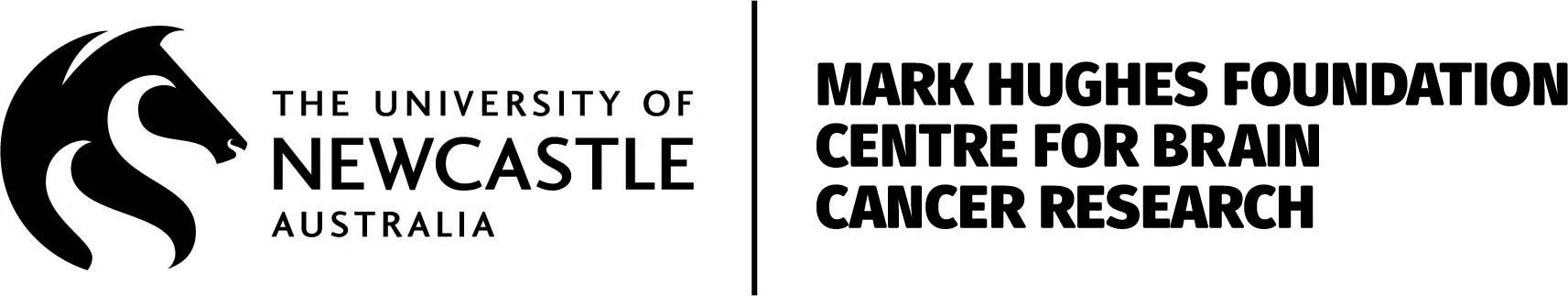 2023 Mark Hughes Foundation Centre for Brain Cancer Research Brain Cancer Innovation Grants Application FormApplications close 5:00pm, Friday 29 September 2023Plain English Project TitleChief Investigator (CIA) InformationNOTE:  you may only apply as CIA for one (1) applicationAdditional Chief Investigators  NOTE: a maximum of 4 additional Chief Investigators will be consideredPlease copy and paste the table below to include additional Chief Investigators.Note: A maximum two (2) page Track Record Statement must be attached for every Chief Investigator listed in this application. A statement on ‘relative to opportunity’ can also be included (if appropriate).Plain English Project SummaryProject Description/Summary (max. 300 words)Note:	Short summary of the project in plain English including description of the problem, how you intend to address the problem and the aims of the project. If successful, this will be used publicly.Your plain English summary should aim for a readability score between 70.0 and 60.0. For further details refer to the Assessment Criteria in the provided Guidelines.Is this a new project or the next stage of a previously funded MHF grant? Provide details of any related projects that are currently funded (max. 300 words)Note:	Ongoing projects are not eligible for this funding round.Amount of total funding requested (max. 25 words)Note:	Funding limit for this round is $120,000 per project.Please list up to 5 research keywords/phrases which could be used to describe your research more specifically. Note:	Use this link for keywords - https://www.nhmrc.gov.au/sites/default/files/2019-03/research-keywords.pdf.CollaborationPlease list key project collaborators/associate investigators and their institutional affiliation (max. 300 words)Assessment Criteria PROJECT OBJECTIVES, INNOVATION, RELEVANCE TO BRAIN CANCER AND OUTCOMES (max. 1,000 words for Section 1)What is your research question?What is the challenge or problem being addressed in this project?Who will benefit from this project?How will this project address the challenge or problem stated in 1.2?How is this project innovative? (How and why is this project innovative/differs from other research and published work?)How will this project add value, change and/or provide a different understanding to current practice or knowledge? What is the potential impact of this project? If outcomes are achieved, what are the next steps (funding, translation, implementation)?PRoject DEScription (max. 1,000 words)Scientific Description of the Project (Aims, method, research plan, roles of CIs and collaborators, research environment in relation to required infrastructure / equipment and relevance to brain cancer, timeline. Please include a list of key references as an Appendix to your application and combine into the one PDF document)BUDGET Please provide a detailed budget outlining all costs associated to the project requested in this application, including any in-kind or leveraged funding. Note: Administration fees are not an eligible budget line item. Please provide a brief justification of all budget items requested (max. 300 words)TIMELINE AND MILESTONESCommencement and Completion DetailsPlease provide a timeline for your project outlining key deliverables such as: receipt of ethics/safety approvals, staff/patient recruitment, development of study measures, data collection, data analysis, manuscript preparation etc. Examples have been added below. Please add rows as required (and delete examples).* If you are unsure of who should sign-off your application, please contact the MHF Centre Manager at Kylie.Hugo@newcastle.edu.au TitleGiven Name (s)SurnamePrimary Employer	Current position/appointment heldCommencement date of current appointmentEnd date of current appointmentAppointment Full Time Equivalent (e.g. 1.0FTE = full-time; 0.2FTE = 1 day/week)EmailTelephoneTitleGiven Name (s)SurnameCurrent position/appointment heldEmailTelephoneDescription/Item$TotalExpected start date: Note: MHF project grants must commence within 6 months of award End date: Note: funding is for 2 yearsDate (Month and Year)DeliverableFebruary 20241 – human ethics approval receivedApril 20242 – patients recruitedAugust 20243 – analysis of XYZ undertaken456Certifications*EMPLOYER CERTIFICATION (e.g. Head of School, Line Manager/Supervisor)As Employer of the CIA, I confirm the following:I have reviewed the application and funding conditions and confirm my support;I confirm that adequate infrastructure and research support will be provided to the Applicant for the duration of the Grant; andI confirm the Applicant’s appointment and am prepared to have the project carried out in my School/Discipline/Area under the circumstances set out by the Applicant.---------------------------------------------	-------------------------Name and Signature			        DateEMPLOYER CERTIFICATION (e.g. Director/Department Head, General Manager)As Employer of the CIA, I confirm the following:I have reviewed the application and funding conditions and confirm my support;I confirm that adequate infrastructure and research support will be provided to the Applicant for the duration of the Grant; andI confirm the Applicant’s appointment and am prepared to have the project carried out under the circumstances set out by the Applicant.---------------------------------------------	-------------------------Name and Signature			        DateCHIEF INVESTIGATOR (cIA) CERTIFICATIONAs Chief Investigator, I confirm the following:I certify that all information included in this application is true and correct.---------------------------------------------	-------------------------Signature				        Datechief INVESTIGATOR CERTIFICATIONAs Chief Investigator, I confirm the following:I have agreed to be included on this proposal and have reviewed the application.---------------------------------------------	-------------------------Signature				DatePlease copy and paste this table to include all additional Chief Investigators.APPLICATION CHECKLIST As Chief Investigator (CIA), I confirm the following:  All sections of the Application Form are complete.   All listed Chief Investigators have certified this application.    I have had my employer/equivalent sign-off on this application via the form provided.  I have included: Any references for Assessment Criteria 2 (Project Description), within the PDF application form.   I have attached: Maximum two (2) page Track Record Statements for all Chief Investigators listed on application.     I have attached: A statement on “relative to opportunity” for each Chief Investigator (if applicable).  I have reached out to the MHF Centre research stream leader (if applicable).  I have only applied as CIA on one application.If a Chief Investigator (CIA) from the University of Newcastle, I confirm the following:  I have submitted a fully signed University of Newcastle application coversheet with my completed application.